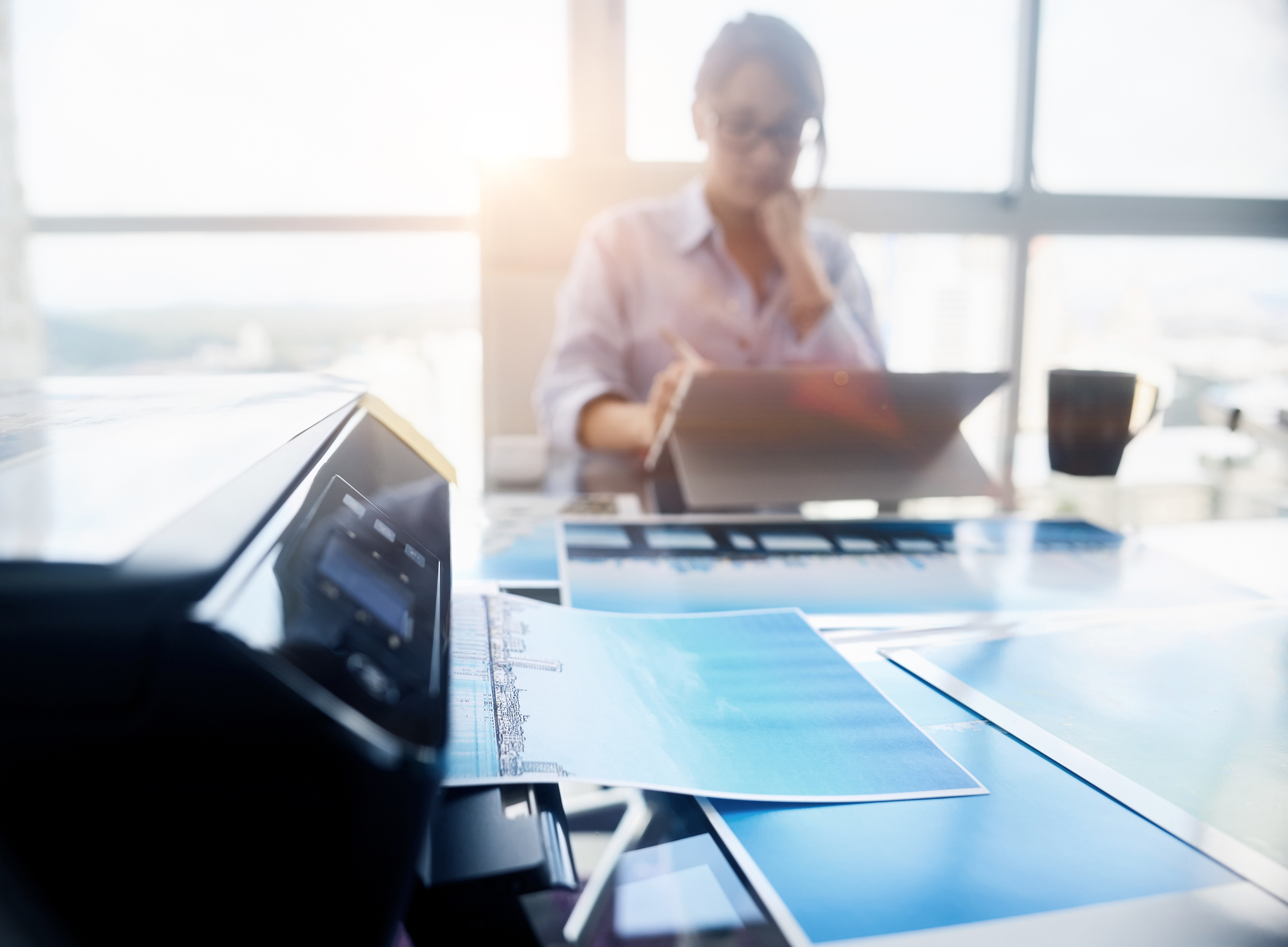 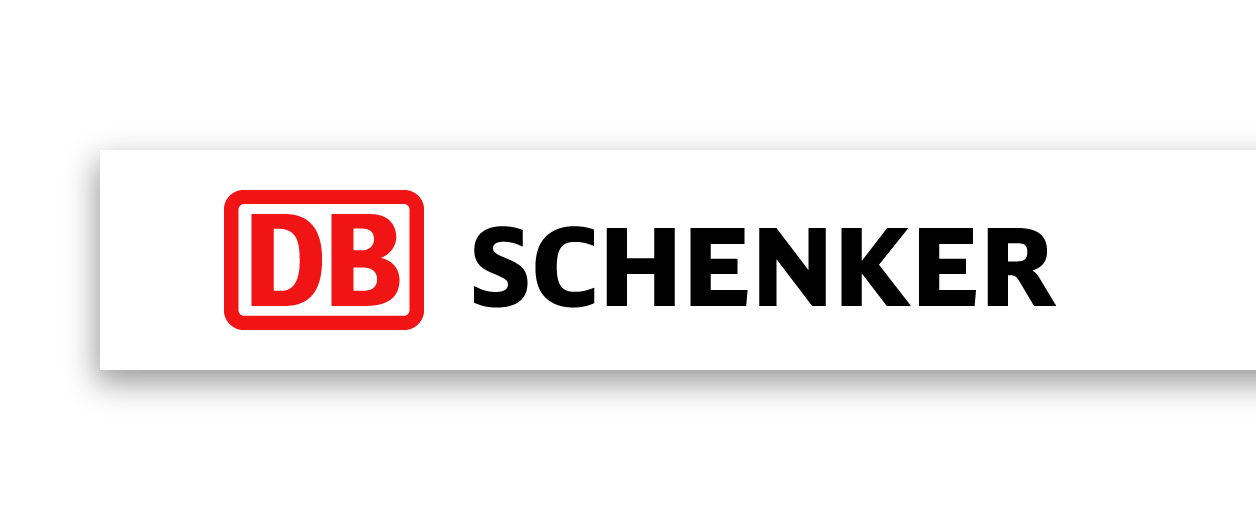 Here to move:Царински декларантДБ Шенкер Македонија, подружница СтругаДБ Шенкер е глобален работодавач. Како транспортна и логистичка дивизија на Германски железници (Deutsche Bahn) ние организираме транспорт на стока и проекти во целиот свет, преку нашите 2000 локации во 130 земји. Во ДБ Шенкер, вие сте дел од глобална логистичка мрежа која го поврзува светот. Мрежа која Ви овозможува да ја обликувате Вашата кариера охрабрувајќи Ве да придонесувате и да направите промени. Вработените ги бираме врз основа на нивото искуство, перспективи, способности и вештини.Работно место: Царински декларант (во подружница Струга, во одделението за царинско посредување)Вашите задачи:Увозно/извозно царинење на роба и транзитна постапка Активна соработка при извршување на планираните активностиАктивна добра комуникација со клиентите, соработниците и претставниците на Царинските службиПрибирање информации и превземање на иницијативи за контактирање потенцијални клиентиРедовни извештаи, комуникација и координација со Раководителот на одделениетоВашиот профил:Работно искуство како царински декларант од најмалку 1 година. Задолжително поседување на лиценца за царински декларантОдлично познавање на царинските процеси, процедури и закониДиплома за завршено средно/високо образованиеПоседување на возачка дозвола Б категоријаПознавање на англиски јазикДобри компјутерски вештини за Microsoft Office пакетотВашите способности:развиени комуникациски вештинитимски ориентирана личностсилна посветеност на работатажелба за постигнување на високи резултати и нови достигнувањажелба за придонес во развојот на одделението и компанијатаодговорност, организираностНашата понуда:работа во глобална компанија, една од најуспешните во светот на транспорт и логистикапривлечна плата и бенефицииможност за развој во рамки на компанијатаобуки за развој одлична работна средина и тим за работаЗаинтересирани? Со нетрпение ја очекуваме Вашата апликација. Ве молиме испратете ни ja Вашата кратка биографија и останати референци, на  E-mail: mk.dl.skp.career@dbschenker.com, 		               Краен рок за пријавување: 28.03.2024 Ве молиме забележете дека:со испраќање на Вашата апликација истовремено давате согласност за употреба на Вашите лични податоци содржани во апликацијатаќе бидат контактирани само кандидатите кои ги исполнуваат бараните услови.  https://www.dbschenker.com/mk-mk